Publicado en Madrid el 26/01/2018 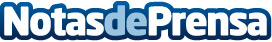 La agencia de marketing online Bocetos.com se renueva: lanza nuevo diseño web y gama de servicios’Adaptarse o morir’ continúa siendo la máxima que impera en el mundo del marketing digital, y por ello Bocetos, una de las agencias punteras de este sector en Madrid, ha sorprendido con un nuevo diseño web, ampliando además su oferta de servicios

Datos de contacto:ManuelNota de prensa publicada en: https://www.notasdeprensa.es/la-agencia-de-marketing-online-bocetos-com-se Categorias: Marketing Emprendedores E-Commerce Recursos humanos http://www.notasdeprensa.es